小型移動式クレーン運転技能講習受講申込書添付書類・本人確認書類のコピー１部（運転免許証等。修了証に旧姓等の併記を希望する場合は、旧姓等を証明する書類（マイナンバーの記載がないもの））　・写真１枚　写真用紙　縦4cm×横3cm（裏面に氏名記入）・Ｂ・Ｃ・Ｄ・ＢＣコース：その資格を証明する免許証・修了証のコピー１部※個人情報に係る事項は、修了証記載事項等の本人確認のために使用し、厳重に保管します。　　　　　以下協会使用欄につき記入不要。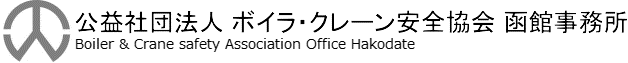 各コース共通記入欄フリガナ氏　　名フリガナ氏　　名フリガナ氏　　名受　講　月受　講　月受　講　月受　講　月月月受講番号受講番号各コース共通記入欄フリガナ氏　　名フリガナ氏　　名フリガナ氏　　名生年月日生年月日生年月日生年月日昭・平昭・平昭・平昭・平年年月日各コース共通記入欄併記を希望する氏名・通称併記を希望する氏名・通称併記を希望する氏名・通称※旧姓を使用した氏名又は通称の併記を希望する場合に記入してください※旧姓を使用した氏名又は通称の併記を希望する場合に記入してください※旧姓を使用した氏名又は通称の併記を希望する場合に記入してください※旧姓を使用した氏名又は通称の併記を希望する場合に記入してください※旧姓を使用した氏名又は通称の併記を希望する場合に記入してください※旧姓を使用した氏名又は通称の併記を希望する場合に記入してください※旧姓を使用した氏名又は通称の併記を希望する場合に記入してください※旧姓を使用した氏名又は通称の併記を希望する場合に記入してください※旧姓を使用した氏名又は通称の併記を希望する場合に記入してください※旧姓を使用した氏名又は通称の併記を希望する場合に記入してください※旧姓を使用した氏名又は通称の併記を希望する場合に記入してください※旧姓を使用した氏名又は通称の併記を希望する場合に記入してください※旧姓を使用した氏名又は通称の併記を希望する場合に記入してください※旧姓を使用した氏名又は通称の併記を希望する場合に記入してください※旧姓を使用した氏名又は通称の併記を希望する場合に記入してください※旧姓を使用した氏名又は通称の併記を希望する場合に記入してください※旧姓を使用した氏名又は通称の併記を希望する場合に記入してください※旧姓を使用した氏名又は通称の併記を希望する場合に記入してください※旧姓を使用した氏名又は通称の併記を希望する場合に記入してください各コース共通記入欄現　住　所現　住　所現　住　所〒〒--電話番号携帯番号電話番号携帯番号電話番号携帯番号電話番号携帯番号（（（（））－－各コース共通記入欄現　住　所現　住　所現　住　所各コース共通記入欄事　業　所事　業　所事　業　所〒〒--電話番号ＦＡＸ番号電話番号ＦＡＸ番号電話番号ＦＡＸ番号電話番号ＦＡＸ番号（（（（））－－各コース共通記入欄事　業　所事　業　所事　業　所所在地所在地所在地所在地各コース共通記入欄事　業　所事　業　所事　業　所事業所名事業所名事業所名事業所名各コース共通記入欄事　業　所事　業　所事　業　所担当者名担当者名担当者名担当者名※個人でお申込みの際は記入不要※個人でお申込みの際は記入不要※個人でお申込みの際は記入不要※個人でお申込みの際は記入不要※個人でお申込みの際は記入不要※個人でお申込みの際は記入不要※個人でお申込みの際は記入不要※個人でお申込みの際は記入不要※個人でお申込みの際は記入不要・受講コースに「○」印及び該当する資格の種類□欄に「レ」点を記入してください。Ｄコースは証明が必要です。・受講コースに「○」印及び該当する資格の種類□欄に「レ」点を記入してください。Ｄコースは証明が必要です。・受講コースに「○」印及び該当する資格の種類□欄に「レ」点を記入してください。Ｄコースは証明が必要です。・受講コースに「○」印及び該当する資格の種類□欄に「レ」点を記入してください。Ｄコースは証明が必要です。・受講コースに「○」印及び該当する資格の種類□欄に「レ」点を記入してください。Ｄコースは証明が必要です。・受講コースに「○」印及び該当する資格の種類□欄に「レ」点を記入してください。Ｄコースは証明が必要です。・受講コースに「○」印及び該当する資格の種類□欄に「レ」点を記入してください。Ｄコースは証明が必要です。・受講コースに「○」印及び該当する資格の種類□欄に「レ」点を記入してください。Ｄコースは証明が必要です。・受講コースに「○」印及び該当する資格の種類□欄に「レ」点を記入してください。Ｄコースは証明が必要です。・受講コースに「○」印及び該当する資格の種類□欄に「レ」点を記入してください。Ｄコースは証明が必要です。・受講コースに「○」印及び該当する資格の種類□欄に「レ」点を記入してください。Ｄコースは証明が必要です。・受講コースに「○」印及び該当する資格の種類□欄に「レ」点を記入してください。Ｄコースは証明が必要です。・受講コースに「○」印及び該当する資格の種類□欄に「レ」点を記入してください。Ｄコースは証明が必要です。・受講コースに「○」印及び該当する資格の種類□欄に「レ」点を記入してください。Ｄコースは証明が必要です。・受講コースに「○」印及び該当する資格の種類□欄に「レ」点を記入してください。Ｄコースは証明が必要です。・受講コースに「○」印及び該当する資格の種類□欄に「レ」点を記入してください。Ｄコースは証明が必要です。・受講コースに「○」印及び該当する資格の種類□欄に「レ」点を記入してください。Ｄコースは証明が必要です。・受講コースに「○」印及び該当する資格の種類□欄に「レ」点を記入してください。Ｄコースは証明が必要です。・受講コースに「○」印及び該当する資格の種類□欄に「レ」点を記入してください。Ｄコースは証明が必要です。・受講コースに「○」印及び該当する資格の種類□欄に「レ」点を記入してください。Ｄコースは証明が必要です。・受講コースに「○」印及び該当する資格の種類□欄に「レ」点を記入してください。Ｄコースは証明が必要です。・受講コースに「○」印及び該当する資格の種類□欄に「レ」点を記入してください。Ｄコースは証明が必要です。・受講コースに「○」印及び該当する資格の種類□欄に「レ」点を記入してください。Ｄコースは証明が必要です。・受講コースに「○」印及び該当する資格の種類□欄に「レ」点を記入してください。Ｄコースは証明が必要です。・受講コースに「○」印及び該当する資格の種類□欄に「レ」点を記入してください。Ｄコースは証明が必要です。・受講コースに「○」印及び該当する資格の種類□欄に「レ」点を記入してください。Ｄコースは証明が必要です。・受講コースに「○」印及び該当する資格の種類□欄に「レ」点を記入してください。Ｄコースは証明が必要です。・受講コースに「○」印及び該当する資格の種類□欄に「レ」点を記入してください。Ｄコースは証明が必要です。・受講コースに「○」印及び該当する資格の種類□欄に「レ」点を記入してください。Ｄコースは証明が必要です。・受講コースに「○」印及び該当する資格の種類□欄に「レ」点を記入してください。Ｄコースは証明が必要です。・受講コースに「○」印及び該当する資格の種類□欄に「レ」点を記入してください。Ｄコースは証明が必要です。・受講コースに「○」印及び該当する資格の種類□欄に「レ」点を記入してください。Ｄコースは証明が必要です。・受講コースに「○」印及び該当する資格の種類□欄に「レ」点を記入してください。Ｄコースは証明が必要です。・受講コースに「○」印及び該当する資格の種類□欄に「レ」点を記入してください。Ｄコースは証明が必要です。・受講コースに「○」印及び該当する資格の種類□欄に「レ」点を記入してください。Ｄコースは証明が必要です。・受講コースに「○」印及び該当する資格の種類□欄に「レ」点を記入してください。Ｄコースは証明が必要です。・受講コースに「○」印及び該当する資格の種類□欄に「レ」点を記入してください。Ｄコースは証明が必要です。・受講コースに「○」印及び該当する資格の種類□欄に「レ」点を記入してください。Ｄコースは証明が必要です。受講コースコースコース科目免除に該当する資格、経験等科目免除に該当する資格、経験等科目免除に該当する資格、経験等科目免除に該当する資格、経験等科目免除に該当する資格、経験等科目免除に該当する資格、経験等科目免除に該当する資格、経験等科目免除に該当する資格、経験等科目免除に該当する資格、経験等科目免除に該当する資格、経験等科目免除に該当する資格、経験等科目免除に該当する資格、経験等科目免除に該当する資格、経験等科目免除に該当する資格、経験等科目免除に該当する資格、経験等科目免除に該当する資格、経験等科目免除に該当する資格、経験等科目免除に該当する資格、経験等科目免除に該当する資格、経験等科目免除に該当する資格、経験等科目免除に該当する資格、経験等科目免除に該当する資格、経験等科目免除に該当する資格、経験等科目免除に該当する資格、経験等科目免除に該当する資格、経験等科目免除に該当する資格、経験等科目免除に該当する資格、経験等科目免除に該当する資格、経験等科目免除に該当する資格、経験等科目免除に該当する資格、経験等科目免除に該当する資格、経験等科目免除に該当する資格、経験等科目免除に該当する資格、経験等免除免除受講コースＡＡ下記に該当する資格がない方・業務未経験の方下記に該当する資格がない方・業務未経験の方下記に該当する資格がない方・業務未経験の方下記に該当する資格がない方・業務未経験の方下記に該当する資格がない方・業務未経験の方下記に該当する資格がない方・業務未経験の方下記に該当する資格がない方・業務未経験の方下記に該当する資格がない方・業務未経験の方下記に該当する資格がない方・業務未経験の方下記に該当する資格がない方・業務未経験の方下記に該当する資格がない方・業務未経験の方下記に該当する資格がない方・業務未経験の方下記に該当する資格がない方・業務未経験の方下記に該当する資格がない方・業務未経験の方下記に該当する資格がない方・業務未経験の方下記に該当する資格がない方・業務未経験の方下記に該当する資格がない方・業務未経験の方下記に該当する資格がない方・業務未経験の方下記に該当する資格がない方・業務未経験の方下記に該当する資格がない方・業務未経験の方下記に該当する資格がない方・業務未経験の方下記に該当する資格がない方・業務未経験の方下記に該当する資格がない方・業務未経験の方下記に該当する資格がない方・業務未経験の方下記に該当する資格がない方・業務未経験の方下記に該当する資格がない方・業務未経験の方下記に該当する資格がない方・業務未経験の方下記に該当する資格がない方・業務未経験の方下記に該当する資格がない方・業務未経験の方下記に該当する資格がない方・業務未経験の方下記に該当する資格がない方・業務未経験の方下記に該当する資格がない方・業務未経験の方下記に該当する資格がない方・業務未経験の方無無受講コースＢＢ資格の種類資格の種類資格の種類資格の種類資格の種類資格の種類□クレーン・デリック運転士免許□クレーン・デリック運転士免許□クレーン・デリック運転士免許□クレーン・デリック運転士免許□クレーン・デリック運転士免許□クレーン・デリック運転士免許□クレーン・デリック運転士免許□クレーン・デリック運転士免許□クレーン・デリック運転士免許□クレーン・デリック運転士免許□クレーン・デリック運転士免許□クレーン・デリック運転士免許□クレーン・デリック運転士免許□クレーン・デリック運転士免許□クレーン・デリック運転士免許□揚貨装置運転士免許□揚貨装置運転士免許□揚貨装置運転士免許□揚貨装置運転士免許□揚貨装置運転士免許□揚貨装置運転士免許□揚貨装置運転士免許□揚貨装置運転士免許□揚貨装置運転士免許□揚貨装置運転士免許□揚貨装置運転士免許□揚貨装置運転士免許力学合図力学合図受講コースＢＢ資格の種類資格の種類資格の種類資格の種類資格の種類資格の種類□床上操作式クレーン運転技能講習□床上操作式クレーン運転技能講習□床上操作式クレーン運転技能講習□床上操作式クレーン運転技能講習□床上操作式クレーン運転技能講習□床上操作式クレーン運転技能講習□床上操作式クレーン運転技能講習□床上操作式クレーン運転技能講習□床上操作式クレーン運転技能講習□床上操作式クレーン運転技能講習□床上操作式クレーン運転技能講習□床上操作式クレーン運転技能講習□床上操作式クレーン運転技能講習□床上操作式クレーン運転技能講習□床上操作式クレーン運転技能講習□玉掛け技能講習□玉掛け技能講習□玉掛け技能講習□玉掛け技能講習□玉掛け技能講習□玉掛け技能講習□玉掛け技能講習□玉掛け技能講習□玉掛け技能講習□玉掛け技能講習□玉掛け技能講習□玉掛け技能講習力学合図力学合図受講コースＣＣ資格の種類資格の種類資格の種類資格の種類資格の種類資格の種類□建設機械施工技術検定１級ショベル系もしくは基礎工事施工法を選択□建設機械施工技術検定１級ショベル系もしくは基礎工事施工法を選択□建設機械施工技術検定１級ショベル系もしくは基礎工事施工法を選択□建設機械施工技術検定１級ショベル系もしくは基礎工事施工法を選択□建設機械施工技術検定１級ショベル系もしくは基礎工事施工法を選択□建設機械施工技術検定１級ショベル系もしくは基礎工事施工法を選択□建設機械施工技術検定１級ショベル系もしくは基礎工事施工法を選択□建設機械施工技術検定１級ショベル系もしくは基礎工事施工法を選択□建設機械施工技術検定１級ショベル系もしくは基礎工事施工法を選択□建設機械施工技術検定１級ショベル系もしくは基礎工事施工法を選択□建設機械施工技術検定１級ショベル系もしくは基礎工事施工法を選択□建設機械施工技術検定１級ショベル系もしくは基礎工事施工法を選択□建設機械施工技術検定１級ショベル系もしくは基礎工事施工法を選択□建設機械施工技術検定１級ショベル系もしくは基礎工事施工法を選択□建設機械施工技術検定１級ショベル系もしくは基礎工事施工法を選択□建設機械施工技術検定１級ショベル系もしくは基礎工事施工法を選択□建設機械施工技術検定１級ショベル系もしくは基礎工事施工法を選択□建設機械施工技術検定１級ショベル系もしくは基礎工事施工法を選択□建設機械施工技術検定１級ショベル系もしくは基礎工事施工法を選択□建設機械施工技術検定１級ショベル系もしくは基礎工事施工法を選択□建設機械施工技術検定１級ショベル系もしくは基礎工事施工法を選択□建設機械施工技術検定１級ショベル系もしくは基礎工事施工法を選択□建設機械施工技術検定１級ショベル系もしくは基礎工事施工法を選択□建設機械施工技術検定１級ショベル系もしくは基礎工事施工法を選択□建設機械施工技術検定１級ショベル系もしくは基礎工事施工法を選択□建設機械施工技術検定１級ショベル系もしくは基礎工事施工法を選択□建設機械施工技術検定１級ショベル系もしくは基礎工事施工法を選択原動機原動機受講コースＣＣ資格の種類資格の種類資格の種類資格の種類資格の種類資格の種類□建設機械施工技術検定２級第２種（ショベル系）若しくは第６種（杭打機等）□建設機械施工技術検定２級第２種（ショベル系）若しくは第６種（杭打機等）□建設機械施工技術検定２級第２種（ショベル系）若しくは第６種（杭打機等）□建設機械施工技術検定２級第２種（ショベル系）若しくは第６種（杭打機等）□建設機械施工技術検定２級第２種（ショベル系）若しくは第６種（杭打機等）□建設機械施工技術検定２級第２種（ショベル系）若しくは第６種（杭打機等）□建設機械施工技術検定２級第２種（ショベル系）若しくは第６種（杭打機等）□建設機械施工技術検定２級第２種（ショベル系）若しくは第６種（杭打機等）□建設機械施工技術検定２級第２種（ショベル系）若しくは第６種（杭打機等）□建設機械施工技術検定２級第２種（ショベル系）若しくは第６種（杭打機等）□建設機械施工技術検定２級第２種（ショベル系）若しくは第６種（杭打機等）□建設機械施工技術検定２級第２種（ショベル系）若しくは第６種（杭打機等）□建設機械施工技術検定２級第２種（ショベル系）若しくは第６種（杭打機等）□建設機械施工技術検定２級第２種（ショベル系）若しくは第６種（杭打機等）□建設機械施工技術検定２級第２種（ショベル系）若しくは第６種（杭打機等）□建設機械施工技術検定２級第２種（ショベル系）若しくは第６種（杭打機等）□建設機械施工技術検定２級第２種（ショベル系）若しくは第６種（杭打機等）□建設機械施工技術検定２級第２種（ショベル系）若しくは第６種（杭打機等）□建設機械施工技術検定２級第２種（ショベル系）若しくは第６種（杭打機等）□建設機械施工技術検定２級第２種（ショベル系）若しくは第６種（杭打機等）□建設機械施工技術検定２級第２種（ショベル系）若しくは第６種（杭打機等）□建設機械施工技術検定２級第２種（ショベル系）若しくは第６種（杭打機等）□建設機械施工技術検定２級第２種（ショベル系）若しくは第６種（杭打機等）□建設機械施工技術検定２級第２種（ショベル系）若しくは第６種（杭打機等）□建設機械施工技術検定２級第２種（ショベル系）若しくは第６種（杭打機等）□建設機械施工技術検定２級第２種（ショベル系）若しくは第６種（杭打機等）□建設機械施工技術検定２級第２種（ショベル系）若しくは第６種（杭打機等）原動機原動機受講コースＣＣ資格の種類資格の種類資格の種類資格の種類資格の種類資格の種類□車両系建設機械（基礎工事用）運転技能講習□車両系建設機械（基礎工事用）運転技能講習□車両系建設機械（基礎工事用）運転技能講習□車両系建設機械（基礎工事用）運転技能講習□車両系建設機械（基礎工事用）運転技能講習□車両系建設機械（基礎工事用）運転技能講習□車両系建設機械（基礎工事用）運転技能講習□車両系建設機械（基礎工事用）運転技能講習□車両系建設機械（基礎工事用）運転技能講習□車両系建設機械（基礎工事用）運転技能講習□車両系建設機械（基礎工事用）運転技能講習□車両系建設機械（基礎工事用）運転技能講習□車両系建設機械（基礎工事用）運転技能講習□車両系建設機械（基礎工事用）運転技能講習□車両系建設機械（基礎工事用）運転技能講習□車両系建設機械（基礎工事用）運転技能講習□車両系建設機械（基礎工事用）運転技能講習□車両系建設機械（基礎工事用）運転技能講習□車両系建設機械（基礎工事用）運転技能講習□車両系建設機械（基礎工事用）運転技能講習□車両系建設機械（基礎工事用）運転技能講習□車両系建設機械（基礎工事用）運転技能講習□車両系建設機械（基礎工事用）運転技能講習□車両系建設機械（基礎工事用）運転技能講習□車両系建設機械（基礎工事用）運転技能講習□車両系建設機械（基礎工事用）運転技能講習□車両系建設機械（基礎工事用）運転技能講習原動機原動機受講コースＤＤ特別教育の種　　　類及び従事した業務内容特別教育の種　　　類及び従事した業務内容特別教育の種　　　類及び従事した業務内容特別教育の種　　　類及び従事した業務内容特別教育の種　　　類及び従事した業務内容特別教育の種　　　類及び従事した業務内容□揚貨装置運転業務□揚貨装置運転業務□揚貨装置運転業務□揚貨装置運転業務□揚貨装置運転業務□揚貨装置運転業務□揚貨装置運転業務□揚貨装置運転業務□揚貨装置運転業務□揚貨装置運転業務□揚貨装置運転業務→制限荷重５t未満の揚貨装置→制限荷重５t未満の揚貨装置→制限荷重５t未満の揚貨装置→制限荷重５t未満の揚貨装置→制限荷重５t未満の揚貨装置→制限荷重５t未満の揚貨装置→制限荷重５t未満の揚貨装置→制限荷重５t未満の揚貨装置→制限荷重５t未満の揚貨装置→制限荷重５t未満の揚貨装置→制限荷重５t未満の揚貨装置→制限荷重５t未満の揚貨装置→制限荷重５t未満の揚貨装置→制限荷重５t未満の揚貨装置→制限荷重５t未満の揚貨装置→制限荷重５t未満の揚貨装置合図合図受講コースＤＤ特別教育の種　　　類及び従事した業務内容特別教育の種　　　類及び従事した業務内容特別教育の種　　　類及び従事した業務内容特別教育の種　　　類及び従事した業務内容特別教育の種　　　類及び従事した業務内容特別教育の種　　　類及び従事した業務内容□テルハ運転業務□テルハ運転業務□テルハ運転業務□テルハ運転業務□テルハ運転業務□テルハ運転業務□テルハ運転業務□テルハ運転業務□テルハ運転業務□テルハ運転業務□テルハ運転業務→つり上げ荷重５t以上の跨線テルハ→つり上げ荷重５t以上の跨線テルハ→つり上げ荷重５t以上の跨線テルハ→つり上げ荷重５t以上の跨線テルハ→つり上げ荷重５t以上の跨線テルハ→つり上げ荷重５t以上の跨線テルハ→つり上げ荷重５t以上の跨線テルハ→つり上げ荷重５t以上の跨線テルハ→つり上げ荷重５t以上の跨線テルハ→つり上げ荷重５t以上の跨線テルハ→つり上げ荷重５t以上の跨線テルハ→つり上げ荷重５t以上の跨線テルハ→つり上げ荷重５t以上の跨線テルハ→つり上げ荷重５t以上の跨線テルハ→つり上げ荷重５t以上の跨線テルハ→つり上げ荷重５t以上の跨線テルハ合図合図受講コースＤＤ特別教育の種　　　類及び従事した業務内容特別教育の種　　　類及び従事した業務内容特別教育の種　　　類及び従事した業務内容特別教育の種　　　類及び従事した業務内容特別教育の種　　　類及び従事した業務内容特別教育の種　　　類及び従事した業務内容□デリック運転業務□デリック運転業務□デリック運転業務□デリック運転業務□デリック運転業務□デリック運転業務□デリック運転業務□デリック運転業務□デリック運転業務□デリック運転業務□デリック運転業務→つり上げ荷重５t未満のデリック→つり上げ荷重５t未満のデリック→つり上げ荷重５t未満のデリック→つり上げ荷重５t未満のデリック→つり上げ荷重５t未満のデリック→つり上げ荷重５t未満のデリック→つり上げ荷重５t未満のデリック→つり上げ荷重５t未満のデリック→つり上げ荷重５t未満のデリック→つり上げ荷重５t未満のデリック→つり上げ荷重５t未満のデリック→つり上げ荷重５t未満のデリック→つり上げ荷重５t未満のデリック→つり上げ荷重５t未満のデリック→つり上げ荷重５t未満のデリック→つり上げ荷重５t未満のデリック合図合図受講コースＤＤ特別教育の種　　　類及び従事した業務内容特別教育の種　　　類及び従事した業務内容特別教育の種　　　類及び従事した業務内容特別教育の種　　　類及び従事した業務内容特別教育の種　　　類及び従事した業務内容特別教育の種　　　類及び従事した業務内容□クレーン運転業務□クレーン運転業務□クレーン運転業務□クレーン運転業務□クレーン運転業務□クレーン運転業務□クレーン運転業務□クレーン運転業務□クレーン運転業務□クレーン運転業務□クレーン運転業務→つり上げ荷重５t未満のクレーン→つり上げ荷重５t未満のクレーン→つり上げ荷重５t未満のクレーン→つり上げ荷重５t未満のクレーン→つり上げ荷重５t未満のクレーン→つり上げ荷重５t未満のクレーン→つり上げ荷重５t未満のクレーン→つり上げ荷重５t未満のクレーン→つり上げ荷重５t未満のクレーン→つり上げ荷重５t未満のクレーン→つり上げ荷重５t未満のクレーン→つり上げ荷重５t未満のクレーン→つり上げ荷重５t未満のクレーン→つり上げ荷重５t未満のクレーン→つり上げ荷重５t未満のクレーン→つり上げ荷重５t未満のクレーン合図合図受講コースＤＤ特別教育の種　　　類及び従事した業務内容特別教育の種　　　類及び従事した業務内容特別教育の種　　　類及び従事した業務内容特別教育の種　　　類及び従事した業務内容特別教育の種　　　類及び従事した業務内容特別教育の種　　　類及び従事した業務内容□移動式クレーン運転業務□移動式クレーン運転業務□移動式クレーン運転業務□移動式クレーン運転業務□移動式クレーン運転業務□移動式クレーン運転業務□移動式クレーン運転業務□移動式クレーン運転業務□移動式クレーン運転業務□移動式クレーン運転業務□移動式クレーン運転業務→つり上げ荷重１t未満の移動式クレーン→つり上げ荷重１t未満の移動式クレーン→つり上げ荷重１t未満の移動式クレーン→つり上げ荷重１t未満の移動式クレーン→つり上げ荷重１t未満の移動式クレーン→つり上げ荷重１t未満の移動式クレーン→つり上げ荷重１t未満の移動式クレーン→つり上げ荷重１t未満の移動式クレーン→つり上げ荷重１t未満の移動式クレーン→つり上げ荷重１t未満の移動式クレーン→つり上げ荷重１t未満の移動式クレーン→つり上げ荷重１t未満の移動式クレーン→つり上げ荷重１t未満の移動式クレーン→つり上げ荷重１t未満の移動式クレーン→つり上げ荷重１t未満の移動式クレーン→つり上げ荷重１t未満の移動式クレーン合図合図受講コースＤＤ特別教育の種　　　類及び従事した業務内容特別教育の種　　　類及び従事した業務内容特別教育の種　　　類及び従事した業務内容特別教育の種　　　類及び従事した業務内容特別教育の種　　　類及び従事した業務内容特別教育の種　　　類及び従事した業務内容□玉掛け業務□玉掛け業務□玉掛け業務□玉掛け業務□玉掛け業務□玉掛け業務□玉掛け業務□玉掛け業務□玉掛け業務□玉掛け業務□玉掛け業務→つり上げ荷重１t未満のクレーン、→つり上げ荷重１t未満のクレーン、→つり上げ荷重１t未満のクレーン、→つり上げ荷重１t未満のクレーン、→つり上げ荷重１t未満のクレーン、→つり上げ荷重１t未満のクレーン、→つり上げ荷重１t未満のクレーン、→つり上げ荷重１t未満のクレーン、→つり上げ荷重１t未満のクレーン、→つり上げ荷重１t未満のクレーン、→つり上げ荷重１t未満のクレーン、→つり上げ荷重１t未満のクレーン、→つり上げ荷重１t未満のクレーン、→つり上げ荷重１t未満のクレーン、→つり上げ荷重１t未満のクレーン、→つり上げ荷重１t未満のクレーン、合図合図受講コースＤＤ特別教育の種　　　類及び従事した業務内容特別教育の種　　　類及び従事した業務内容特別教育の種　　　類及び従事した業務内容特別教育の種　　　類及び従事した業務内容特別教育の種　　　類及び従事した業務内容特別教育の種　　　類及び従事した業務内容□玉掛け業務□玉掛け業務□玉掛け業務□玉掛け業務□玉掛け業務□玉掛け業務□玉掛け業務□玉掛け業務□玉掛け業務□玉掛け業務□玉掛け業務移動式クレーン又はデリックの玉掛けの業務移動式クレーン又はデリックの玉掛けの業務移動式クレーン又はデリックの玉掛けの業務移動式クレーン又はデリックの玉掛けの業務移動式クレーン又はデリックの玉掛けの業務移動式クレーン又はデリックの玉掛けの業務移動式クレーン又はデリックの玉掛けの業務移動式クレーン又はデリックの玉掛けの業務移動式クレーン又はデリックの玉掛けの業務移動式クレーン又はデリックの玉掛けの業務移動式クレーン又はデリックの玉掛けの業務移動式クレーン又はデリックの玉掛けの業務移動式クレーン又はデリックの玉掛けの業務移動式クレーン又はデリックの玉掛けの業務移動式クレーン又はデリックの玉掛けの業務移動式クレーン又はデリックの玉掛けの業務合図合図受講コースＤＤ業　　　務従事期間業　　　務従事期間業　　　務従事期間業　　　務従事期間業　　　務従事期間業　　　務従事期間年年月～月～月～年年月まで（６ヶ月以上必要）月まで（６ヶ月以上必要）月まで（６ヶ月以上必要）月まで（６ヶ月以上必要）月まで（６ヶ月以上必要）月まで（６ヶ月以上必要）合図合図受講コースＤＤ証明欄証明欄証明欄証明欄証明欄証明欄従事した業務内容、業務従事期間は、上記のとおり相違ありません。従事した業務内容、業務従事期間は、上記のとおり相違ありません。従事した業務内容、業務従事期間は、上記のとおり相違ありません。従事した業務内容、業務従事期間は、上記のとおり相違ありません。従事した業務内容、業務従事期間は、上記のとおり相違ありません。従事した業務内容、業務従事期間は、上記のとおり相違ありません。従事した業務内容、業務従事期間は、上記のとおり相違ありません。従事した業務内容、業務従事期間は、上記のとおり相違ありません。従事した業務内容、業務従事期間は、上記のとおり相違ありません。従事した業務内容、業務従事期間は、上記のとおり相違ありません。従事した業務内容、業務従事期間は、上記のとおり相違ありません。従事した業務内容、業務従事期間は、上記のとおり相違ありません。従事した業務内容、業務従事期間は、上記のとおり相違ありません。従事した業務内容、業務従事期間は、上記のとおり相違ありません。従事した業務内容、業務従事期間は、上記のとおり相違ありません。従事した業務内容、業務従事期間は、上記のとおり相違ありません。従事した業務内容、業務従事期間は、上記のとおり相違ありません。従事した業務内容、業務従事期間は、上記のとおり相違ありません。従事した業務内容、業務従事期間は、上記のとおり相違ありません。従事した業務内容、業務従事期間は、上記のとおり相違ありません。従事した業務内容、業務従事期間は、上記のとおり相違ありません。従事した業務内容、業務従事期間は、上記のとおり相違ありません。従事した業務内容、業務従事期間は、上記のとおり相違ありません。従事した業務内容、業務従事期間は、上記のとおり相違ありません。従事した業務内容、業務従事期間は、上記のとおり相違ありません。従事した業務内容、業務従事期間は、上記のとおり相違ありません。従事した業務内容、業務従事期間は、上記のとおり相違ありません。従事した業務内容、業務従事期間は、上記のとおり相違ありません。従事した業務内容、業務従事期間は、上記のとおり相違ありません。受講コースＤＤ証明欄証明欄証明欄証明欄証明欄証明欄受講者氏名受講者氏名受講者氏名受講者氏名受講者氏名受講者氏名受講者氏名㊞㊞受講コースＤＤ証明欄証明欄証明欄証明欄証明欄証明欄上記の者は、業務に従事した経験を有する事を証明します。上記の者は、業務に従事した経験を有する事を証明します。上記の者は、業務に従事した経験を有する事を証明します。上記の者は、業務に従事した経験を有する事を証明します。上記の者は、業務に従事した経験を有する事を証明します。上記の者は、業務に従事した経験を有する事を証明します。上記の者は、業務に従事した経験を有する事を証明します。上記の者は、業務に従事した経験を有する事を証明します。上記の者は、業務に従事した経験を有する事を証明します。上記の者は、業務に従事した経験を有する事を証明します。上記の者は、業務に従事した経験を有する事を証明します。上記の者は、業務に従事した経験を有する事を証明します。上記の者は、業務に従事した経験を有する事を証明します。上記の者は、業務に従事した経験を有する事を証明します。上記の者は、業務に従事した経験を有する事を証明します。上記の者は、業務に従事した経験を有する事を証明します。上記の者は、業務に従事した経験を有する事を証明します。上記の者は、業務に従事した経験を有する事を証明します。上記の者は、業務に従事した経験を有する事を証明します。上記の者は、業務に従事した経験を有する事を証明します。上記の者は、業務に従事した経験を有する事を証明します。上記の者は、業務に従事した経験を有する事を証明します。上記の者は、業務に従事した経験を有する事を証明します。上記の者は、業務に従事した経験を有する事を証明します。上記の者は、業務に従事した経験を有する事を証明します。上記の者は、業務に従事した経験を有する事を証明します。上記の者は、業務に従事した経験を有する事を証明します。受講コースＤＤ証明欄証明欄証明欄証明欄証明欄証明欄事業所名事業所名事業所名事業所名事業所名事業所名事業所名㊞㊞受講コースＤＤ証明欄証明欄証明欄証明欄証明欄証明欄代表者名代表者名代表者名代表者名代表者名代表者名代表者名㊞㊞受講コースＥＥ資格の種類資格の種類資格の種類資格の種類資格の種類資格の種類↑Ｂ・Ｃ各資格の種類□欄に「レ」点を記入してください。↑Ｂ・Ｃ各資格の種類□欄に「レ」点を記入してください。↑Ｂ・Ｃ各資格の種類□欄に「レ」点を記入してください。↑Ｂ・Ｃ各資格の種類□欄に「レ」点を記入してください。↑Ｂ・Ｃ各資格の種類□欄に「レ」点を記入してください。↑Ｂ・Ｃ各資格の種類□欄に「レ」点を記入してください。↑Ｂ・Ｃ各資格の種類□欄に「レ」点を記入してください。↑Ｂ・Ｃ各資格の種類□欄に「レ」点を記入してください。↑Ｂ・Ｃ各資格の種類□欄に「レ」点を記入してください。↑Ｂ・Ｃ各資格の種類□欄に「レ」点を記入してください。↑Ｂ・Ｃ各資格の種類□欄に「レ」点を記入してください。↑Ｂ・Ｃ各資格の種類□欄に「レ」点を記入してください。↑Ｂ・Ｃ各資格の種類□欄に「レ」点を記入してください。↑Ｂ・Ｃ各資格の種類□欄に「レ」点を記入してください。↑Ｂ・Ｃ各資格の種類□欄に「レ」点を記入してください。↑Ｂ・Ｃ各資格の種類□欄に「レ」点を記入してください。↑Ｂ・Ｃ各資格の種類□欄に「レ」点を記入してください。↑Ｂ・Ｃ各資格の種類□欄に「レ」点を記入してください。↑Ｂ・Ｃ各資格の種類□欄に「レ」点を記入してください。↑Ｂ・Ｃ各資格の種類□欄に「レ」点を記入してください。↑Ｂ・Ｃ各資格の種類□欄に「レ」点を記入してください。↑Ｂ・Ｃ各資格の種類□欄に「レ」点を記入してください。↑Ｂ・Ｃ各資格の種類□欄に「レ」点を記入してください。↑Ｂ・Ｃ各資格の種類□欄に「レ」点を記入してください。↑Ｂ・Ｃ各資格の種類□欄に「レ」点を記入してください。↑Ｂ・Ｃ各資格の種類□欄に「レ」点を記入してください。↑Ｂ・Ｃ各資格の種類□欄に「レ」点を記入してください。力学原動機合図力学原動機合図申込日：申込日：年年月日日公益社団法人　ボイラ・クレーン安全協会　函館事務所長　殿公益社団法人　ボイラ・クレーン安全協会　函館事務所長　殿公益社団法人　ボイラ・クレーン安全協会　函館事務所長　殿公益社団法人　ボイラ・クレーン安全協会　函館事務所長　殿公益社団法人　ボイラ・クレーン安全協会　函館事務所長　殿公益社団法人　ボイラ・クレーン安全協会　函館事務所長　殿公益社団法人　ボイラ・クレーン安全協会　函館事務所長　殿公益社団法人　ボイラ・クレーン安全協会　函館事務所長　殿公益社団法人　ボイラ・クレーン安全協会　函館事務所長　殿公益社団法人　ボイラ・クレーン安全協会　函館事務所長　殿公益社団法人　ボイラ・クレーン安全協会　函館事務所長　殿公益社団法人　ボイラ・クレーン安全協会　函館事務所長　殿公益社団法人　ボイラ・クレーン安全協会　函館事務所長　殿公益社団法人　ボイラ・クレーン安全協会　函館事務所長　殿公益社団法人　ボイラ・クレーン安全協会　函館事務所長　殿公益社団法人　ボイラ・クレーン安全協会　函館事務所長　殿公益社団法人　ボイラ・クレーン安全協会　函館事務所長　殿公益社団法人　ボイラ・クレーン安全協会　函館事務所長　殿公益社団法人　ボイラ・クレーン安全協会　函館事務所長　殿公益社団法人　ボイラ・クレーン安全協会　函館事務所長　殿公益社団法人　ボイラ・クレーン安全協会　函館事務所長　殿一般会員コーステキスト要・済・不振込　・　現金　・　書留入金日年 　　　月 　　　日不備写真・本人確認書写・資格証写・申込書（　　　　　　　　　　　）本人確認　運転免許証・住民票・保険証（　　　　　　　　　　　　）受付者担当者管理者